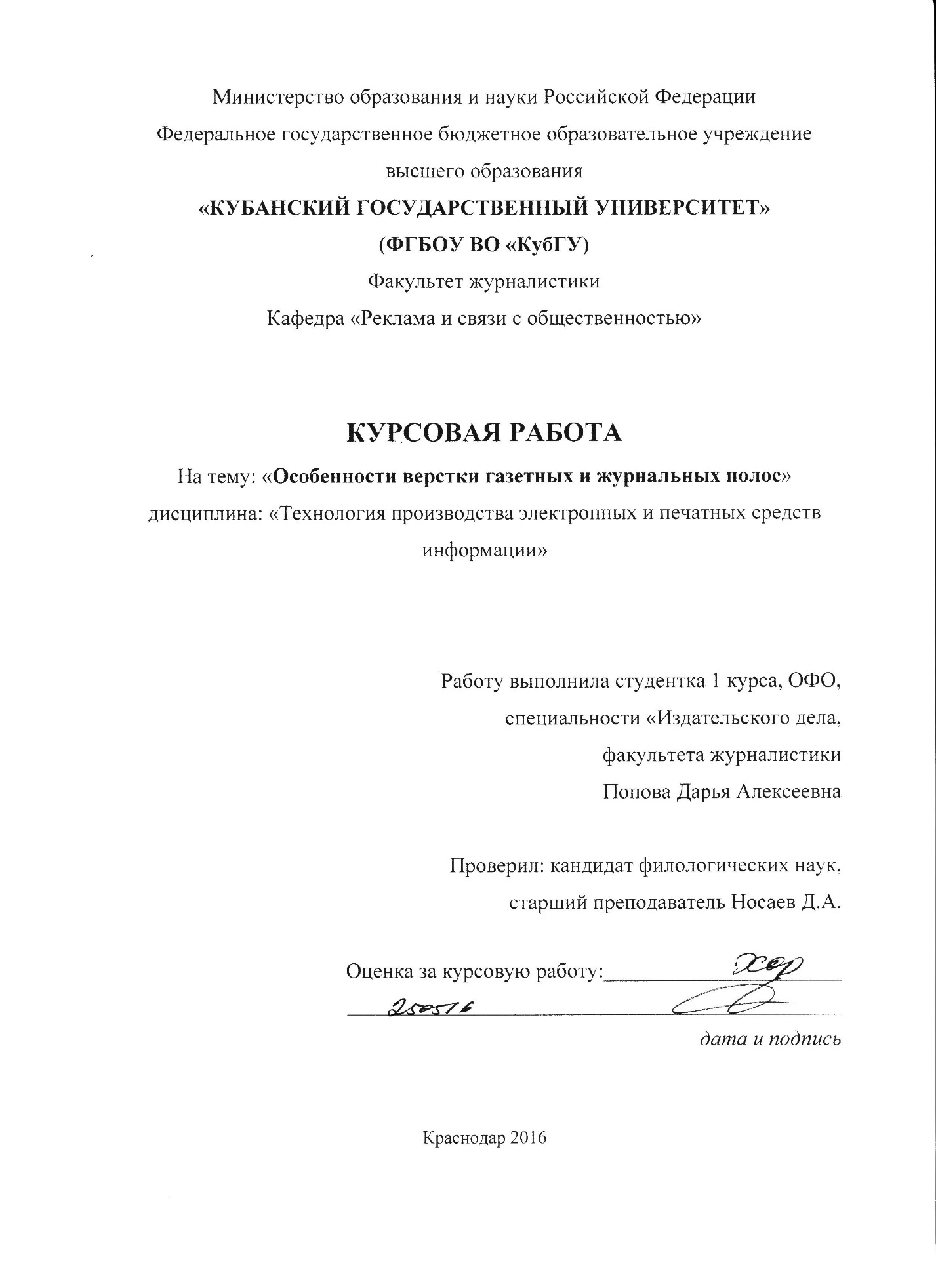 Оглавление Введение………………………………………………………………….......31.Теоретические основы верстки…………………………………………...5    1.1 Теория верстки………………………………………………………...6    1.2 Расположение элементов издания при верстке……………………..7    1.3 Объекты верстки……………………………………………………... 82.Журнальная верстка……………………………………………..…...........11    2.1Особенности верстки журнальных полос………………..…………..113. Газетная верстка…………………………………………………………..13    3.1Особенности верстки газетных полос………………………………..134.Практика…………………………………………………………………....17    4.1Журнальная верстка…………………………………………………...17    4.2 Газетная верстка………………………………………………………18Заключение………………………………………………………….…….....20Список используемых источников……………………………………........21Введение «Плотная верстка с очень узкими апрошами мешает человеку распознавать слова. В целом, набор гротескными шрифтами должен быть более разреженным. Обычной ошибкой дизайнера является установка полосы набора чересчур широкой для данного кегля и интерлиньяжа. В результате страница выглядит как тусклый серый прямоугольник, и кажется, что строки текста тянутся бесконечно».Джеймс ФелличиГазетный и журнальный рынки, как, впрочем, и любые другие, постоянно расширяются, меняются, следуя за потребностями аудитории. Верстка, будучи одним из важнейших этапов подготовки газеты и журнала идет нога в ногу со временем.  Однако существует мнение, что верстка и, собственно, оформление издания – дело второстепенное. Мы с этим не согласны, и в данной работе хотели бы показать, какую роль верстка играет в создании газеты и журнала. Цель исследования: комплексный анализ верстки газетных и журнальных полос, по итогам которого будут выявлены отличительные особенности верстки каждого из вышеперечисленных видов издания. Для достижения данной цели ставятся задачи: - ознакомиться с основными понятиями и правилами верстки;- рассмотреть по-отдельности верстку журнальных и газетных полос;- выявить особенности верстки как газеты, так и журнала;- на конкретных примерах рассмотреть выявленные особенности верстки.Актуальность темы: заключается в необходимости исследования и разработки такой важной темы, как особенности верстки газетных и журнальных полос. Верстальщикам и дизайнерам необходимо в полной мере иметь знания в данной сфере.Объект исследования: газетные и журнальные полосы, их сходства и различия. Предмет исследования: являются журнал и газета, на примере которых показаны особенности верстки.Значимость работы: наше исследование разрабатывает и освещает основные правила и особенности верстки газетных и журнальных полос. Работа будет полезна студентам направления «Издательское дело», верстальщикам, дизайнерам, редакторам и др.Степень изученности темы: по данной теме можно найти множество диссертаций, научных и дипломных работ, что подтверждает актуальность этой темы.Описание структуры работы: курсовая состоит из введения, четырех глав, заключения и списка используемых источников. В первых трех главах раскрыты теоретические вопросы, в четвертой главе – практические. 1.Теоретические основы верстки. Прежде чем углубленно рассматривать верстку и ее виды, необходимо ознакомиться с некоторыми профессиональными терминами.Полоса набора - часть страницы, отведенная под текст и изображения. Колонтитулы тоже относятся к полосе издания.Спуск полос – процесс расстановки полос в печатной форме в таком порядке, чтобы после печати и фальцовки получилась тетрадь с последовательным расположением страниц. Висячие строки - в типографской практике начальные абзацные строки, оказавшиеся в конце полосы или колонки, а также концевые строки, расположенные в начале полосы или колонки. Технические правила верстки запрещают наличие таких строк в сверстанном издании, ибо они ухудшают удобочитаемость текста, а также портят внешний вид полосы набора.Вгонка и выгонка строк - изменение числа набранных строк за счёт уменьшения (вгонка) или увеличения (выгонка) между словных пробелов в предшествующих строках. Вгонку или выгонку строк используют в случаях, когда необходимо ликвидировать «висячую» строку или уничтожить перенос с нечётной полосы на чётную. Колонцифры – порядковый номер страницы или столбца книги, периодического издания и т.п. (помещаемый на одном из полей полосы). Располагают колонцифру в нижнем или верхнем поле страницы (редко в боковом наружном поле). По технологическим правилам верстки колонцифру не ставят на титульный лист, его оборот, страницу с выпускными данными и страницы, целиком занятые иллюстрациями. Колонтитулы – строка над текстом страницы либо с фамилией автора и названием книги, либо с заглавием раздела на четной странице и с заглавием параграфа на нечетной странице. Назначение колонтитула – облегчить читателю нахождение в издании нужной справки.Итак, если говорить простыми словами, верстка – это процесс расположения текстовой и иллюстративной информации на странице. Также версткой называют производственный процесс монтажа книжных, журнальных и газетных полос заданного формата. Если же давать научное определение верстки, оно будет выглядеть сложнее. Верстка – это процесс формирования полос набора определенной длины из гранок набора, таблиц, формул, клише, колонцифр и других элементов. В результате этой операции все элементы издания занимают на полосе строго отведенные для них места, и полоса приобретает завершенный вид. От того, как размещены текст, формулы, иллюстрационный материал, заголовки, таблицы зависит качество оформления издания. Верстка является одним из наиболее сложных процессов, обеспечивающих при соблюдении обязательных технических правил стилевое и техническое единство оформления и художественную целостность издания, соответствие каждой полосы, каждого разворота как их содержанию, так и общему принципу оформления издания.1.1Теория версткиВерстка- составная часть макетирования, процесс размещения текстовых и иллюстративных блоков по полю формата с учетом дизайна макета и требований правописания.Верстка – это сложный и важный технологический процесс, определяющий качество оформления издания. Можно удачно выбрать формат, шрифт, иллюстрации, но при плохой верстке издание будет выглядеть неряшливо, а текст – восприниматься с трудом. Поэтому основная задача верстки – создать удобочитаемые и технически грамотно оформленные полосы.Необходимо помнить, что привычным направлением чтения считается: сверху вниз и слева направо. Необъятный текст публикации следует разделить функционально, чтобы он был удобен для чтения.В настоящее время человечеством выработаны полиграфические традиции, которые следует знать и использовать при верстке.Основные правила:не рекомендуется использовать на странице более двух отличающихся друг от друга шрифтов;жирные шрифты на странице должны сразу притягивать к себе внимание;расстояние над заголовком должно быть в два раза больше, чем под заголовком;важно следить за расстоянием между строк.Основные ошибки верстки:слишком длинные строки;слишком маленький шрифт;плохо читающийся текст;слишком большое количество текста;неправильный перенос строк.    1.2Расположение элементов издания при версткеОбычный порядок верстки всех элементов издания может быть следующим:авантитул или издательская марка на первой полосе;контртитул или фронтиспис – на второй полосе;титул – на третьей полосе (если все ранее перечисленные элементы отсутствуют, то на первой);аннотация, а иногда и выпускные данные на обороте титула;посвящение или эпиграф ко всей книге – пятая (третья) полоса с пустым оборотом;на следующей нечетной полосе может размещаться содержание или оглавление;за ним – снова с нечетной полосы – вступительная статья;далее (опять с нечетной полосы) – предисловие;после всех предисловий на нечетной полосе – введение или (при его отсутствии) начало текста.По окончании основного текста обычно следуют:послесловие;заключительная статья;затекстовые примечания и комментарии;приложениясписки литературы со спуском на отдельной полосе;указатели – также с новой полосы со спуском;оглавление или содержание;и, наконец, выпускные данные на отдельной полосе или на последней полосе оглавления.После выпускных данных иногда можно разместить рекламу, книжные объявления или полосы "для заметок", но чаще их помещают после оглавления до выпускных данных.1.3 Объекты версткиОсновными элементами страницы публикации, или объектами верстки, могут быть следующие элементы:заголовок;надзаголовок;подзаголовок – заголовок раздела;основной текст – основной материал публикации;полоса набора – печатная площадь страницы;прямоугольник композиции – воображаемый прямоугольник, ограничиваемый полями, внутри которого предполагается распределять элементы, не выходя за его пределы;рубрика – короткая строка над заголовком, раскрывающая категорию материала;верхний колонтитул – строки, линии, названия глав, разделов или логотипы на полях в верхней части страницы;нижний колонтитул -  строки, логотипы, даты или номера страниц в нижней части страницы;бирка – строка, содержащая полную информацию о материале;элементы под обрез – иллюстрации, расположенные вплотную к обрезу страницы;окно под иллюстрацию – прямоугольник, ограничивающий размеры и указывающий положение иллюстрации, которая размещается на странице;буквица – увеличенная начальная буква, базовая линия которой ниже на одну или несколько строк линии первой строки основного текста;номер страницы – колонцифра;таблицы;диаграммы;сноски;примечания.Нами перечислены не все элементы, входящие на страницу публикации, их гораздо больше. Мы выделили именно те, которые, как нам кажется, являются основными.Итак, на основе всего рассмотренного выше, можно сделать небольшой вывод и отметить, что в эпоху развитых технологий существуют полиграфические традиции, которые следует знать и использовать при газетной и журнальной верстке. Также необходимо соблюдать правильное расположение элементов издания на полосах. 2. Журнальная версткаГазета и журнал – самые распространенные печатные издания, предоставляющие читателям актуальную информацию о событиях политической, социальной, экономической и культурной жизни общества. Журналы, как и газеты, издают для определенной аудитории и различают по тематике. Они могут быть общенациональными, региональными, местными, корпоративными; есть периодические издания для определенных социальных групп и возрастных категорий.Стоит заметить, что журнал имеет более широкие возможности. Наряду с традиционными формами выпуска политико-экономических, технических, медицинских, литературных журналов выходят различные альманахи, журналы-учебники, каталоги, хроники и другие виды журнальной продукции. В то же время при сходстве тематики публикуемых материалов и способов их подачи журнал отличается от газеты по внутренней структуре и композиционным решениям.2.1 Особенности верстки журнальных полосЖурнальная верстка выполняется по тем же правилам, что и книжная верстка, однако для журнала существуют некоторые особенности.Некоторая специфика заключается в верстке многоколонного набора. При верстке каждой колонки необходимо придерживаться данных правил: нельзя допускать висячие строки, также нужно соблюдать правила заверстки формул и иллюстраций. Дополнительными требованиями являются соблюдение горизонтальности строк основного текста по всем колонкам и выбор средника между колонками. Размер средника — 6, 12 или 24 п., иногда дополнительно для отбивки ставится прямая или узорная линейка, которая отбивается от текста с обеих сторон не более чем на 2 п.	Колонтитулы завёрстывают на формат всей полосы и отбивают от текста на размер средника.Рубрики, относящиеся к тексту всех колонок, заверстывают в красную строку по отношению ко всему формату. При этом текст по содержанию делят на две части. Если рубрика размещена внутри текста, то расположенный после нее текст нового раздела переносят в другую колонку под рубрикой. Рубрики, относящиеся к тексту одной колонки, заверстывают, как в обычном одноколонном наборе, обращая внимание на то, чтобы рубрики в двух или нескольких смежных колонках не размещались на одной горизонтали.Если иллюстрацию заверстывают поперек полосы на несколько колонок, текст из каждой колонки переходит в следующую через иллюстрацию.	Таблицы (выводы), заверстываемые на несколько колонок, не всегда могут пересекаться текстом, верстку в этом случае проводят в соответствии с указаниями издательства.Формулы следует размещать в отдельных колонках, прибегая при необходимости к переносу формул из строки в строку.Сноски заверстывают внизу той колонки, где находится знак сноски, если сноска относится к заголовку или таблице, размещенным на формат нескольких колонок, то ее помещают под первой колонкой. Если формат колонок по ширине неодинаков, колонки разделяют линейками или орнаментальными строками.	Существуют основные требования к сверстанным полосам:абсолютно точные размеры полос как по ширине (формату строки), так и по высоте, без каких-либо перекосов;Единообразие верстки по всему издания;Приводность верстки.Исследуя все вышесказанное можно сделать вывод и отметить, что Журнальная верстка выполняется по тем же правилам, что и книжная верстка, однако для журнала существуют некоторые особенности.3.Газетная версткаВ нашей работе мы рассматриваем два вида периодического издания – газету и журнал. Журнал уже был рассмотрен нами выше. Теперь перейдем к газете.Газета – периодическое издание, ориентированное на оперативную публикацию сведений о текущих событиях, важных для решения политических вопросов и развития общественных отношений. Одна из основных задач газеты – анализ и оценка фактов с определенной идеологической позиции, которой придерживается редакция издания. Газета не только информирует о злободневных проблемах, но ведет пропаганду и агитацию с целью формирования общественного мнения и моделирования ответной поведенческой реакции читателя на освещаемую проблему. По периодичности газеты бывают ежемесячными, еженедельными и ежедневными.Особенности верстки газетных полосКаждая часть газетной полосы имеет характерные названия, связанные с расположением статей или иллюстраций в газете.Каждая газета начинается с заголовочной части. Основные ее элементы: название газеты, название организации, выпускающей газету, помещаемое под названием газеты; календарные сведения и номер выпуска. Название газеты не изменяется и располагается в верхнем левом углу первой полосы или в верхней строке первой полосы.Чаще всего название отделяют от текста жирной линейкой. Текст названия может быть наборным или рисованным. Календарные сведения и номер выпуска размещают под названием газеты или в рамке справа.Передовую статью помещают в левой верхней части первой полосы. Ее набирают на наибольший формат и заверстывают на одну или несколько колонок. Передовую статью отбивают линейкой от другого материала или заключают в рамку.Подборка — материал, однородный по теме; размещают на нескольких колонках и объединяют одним общим заголовком — «шапкой». Подборки могут быть тематическими и разнотемными. В подборку чаще всего объединяют небольшие статьи информационного характера (заметки, интервью, репортажи). Подборку заверстывают вверху или внизу полосы и четко отделяют от другого материала. Несколько подборок заключают в рамку. Если в подборке много материала, ее заверстывают на развороте под общей шапкой.Окно — статья (рисунок), который заверстывают в верхнем правом углу полосы. Окно отбивают от текста жирными линейками.Фонарь — статья или клише, заверстанные в прямоугольнике по центру или внизу полосы на две колонки, с высотой большей, чем ширина, и отделенные жирными или узорными линейками от другого материала. Высота такой колонки должна быть больше ее ширины; статью отделяют от другого материала жирными или фигурными линейками.Подвал — статья, размещенная в нескольких или во всех колонках внизу полосы. Подвал отделяют от предыдущего текста линейкой; заголовок подвала располагают над первыми двумя-тремя колонками. Высота подвала должна быть не больше1/3и не меньше1/4высоты полосы.Стояк —статья, которую заверстывают на две-три колонки по всей высоте полосы.Уголок — статья или иллюстрация, которую заверстывают в одном из углов полосы, за исключением правого верхнего. Уголок отделяют от другого материала линейками.Чердак — крупный материал, подобный подвалу, но размещенный вверху полосы и заверстанный на всю ширину или на несколько колонок. Его отбивают от последующего текста жирными линейками или заключают в рамку.Подверстка — материал, которым заполняют пустое место под статьей, тематически с ней не связанный.Объявления заверстывают в зависимости от вида газеты в отдельных модулях.Колонтитулы располагают либо сверху на весь формат полосы, либо внизу заверсткой в углу на формат одной колонки. Колонтитул содержит название газеты, ее номер, дату и колонцифру.Газеты чисто рекламного характера композиционно могут нестандартные особенности оформления.Первая особенность — сжатые сроки. Верстку выполняют строго по макету. Все полосы газеты должны иметь одинаковый формат независимо от числа колонок на полосе. Все полосные колонки должны быть одинаковой длины.Многие правила книжно-журнальной верстки приемлемы и для газетной. Исключение состоит в том, что необязательно выдерживать приводность строк, выдерживается лишь горизонтальная приводка строк в одной статье и приводка последних строк всех колонок; допустима разбивка отдельных абзацев на шпоны; допустимы переносы более чем в пяти строках подряд; формат иллюстрации обычно равен одной или нескольким колонкам и др.Некоторые правила верстки, которые характерны лишь для газет:линейки внутри статьи выравнивают по последней и первой строкам колонки, а линейки, разделяющие статьи, должны доходить до колонтитула и горизонтальных линеек, отделяющих подвал;шапки и заголовки отбиваются от колонтитула на 10–12 п.;отбивка рубрик не зависит от условий приводности полос; заголовки от последующего текста отбиваются на 4–6 п., а от предыдущего — на 8–12 п., строки заголовка часто разбивают на шпоны;текст статей, заключенных в рамки, отбивают от рамок на2–4 п., а линейки рамки от текста смежных статей — на 4–8 п.;линейку над подвалом отбивают от текста подвала на 10 п., а от предыдущего текста — на 4–6 п.;в качестве знаков сносок используются звездочки, сноски завёрстываются внизу колонки, к тексту которой относится сноска.Газетные полосы, как правило, подвергаются большой правке после введения текста и в процессе верстки. Например, внесение новых информационных сведений может вызвать отступление от макета; возникает необходимость набора некоторых материалов другим шрифтом, на другой формат или выделения какого-либо текста иными графическими или текстовыми приемами. При этом часто возникает необходимость «вгонки» / «выгонки» строк, т.е. новый набор.Выполненный в донаборной стадии расчетный макет с учетом модульной сетки конкретных газетных полос, в значительной степени облегчает набор и верстку газеты, в отношении ее удобочитаемости и емкости и обеспечивает возможность сделать газетное издание строгим и организованным.На основе всех рассмотренных выше пунктов можно сделать вывод и отметить, что каждая часть газетной полосы имеет характерные особенности, присущие лишь газете. Все элементы газеты должны верстаться строго по правилам.ПрактикаИтак, в трех предыдущих главах мы ознакомились с теоретическими основами верстки газетных и журнальных полос. Для того, чтобы новый материал легче было усвоить, мы рассмотрим его на конкретных примерах.Журнальная версткаДля ознакомления с особенностями журнальной верстки на практике мы будем рассматривать журнал-каталог детской одежды «GulliverиЯ».Проанализировав полосы данного журнала и основываясь на традиционных правилах верстки мы отметили некоторые соответствия.  Итак, нами не было обнаружено присутствие нескольких различающихся шрифтов на одной странице.  Начертание шрифта различалось лишь кеглем, также в некоторых случаях текст набран курсивом. Далее мы рассмотрели все заголовки на страницах издания. Расстояние над заголовками везде в два раза больше, чем под заголовками, как и должно быть. Большинство заголовков выровнено по левому краю, однако есть и центрированные заголовки, что смотрится гораздо эффектнее.Также нами были рассмотрены переносы. Как мы уже знаем, недопустимо переносить слова с нечетной полосы на четную, это ухудшает удобочитаемость издания, так как читатель должен перевернуть страницу для чтения окончания слова. В журнале таких ошибок найдено не было, все переносы выполнены строго по правилам. Далее мы изучили колонки – важнейший элемент модульной структуры. Максимальное количество колонок на одной странице журнала «GulliverиЯ»– четыре, а допустимое число колонок – семь. Текст, размещенный в узких колонках трудно читать, поскольку приходится переводить взгляд с конца одной строки на начало другой с очень большой скоростью. Верстальщик подумал о том, что читателю будет гораздо удобнее прочитывать колонки одну за одной, не торопясь. Колонтитулы в данном журнале заверстаны на формат всей полосы и отбиты от текста на размер середника. Сам размер середника на всех страницах одинаковый.Итак, можно сделать вывод, что все основные требования к сверстанным полосам соблюдены:1. размеры полос абсолютно точные, без каких-либо перекосов2.одинаковый характер верстки всех полос журнала, имеющих одинаковые элементы, а конкретно: примерное равенство отбивок всех заголовков и подзаголовков, одинаковый способ заверстки однотипных иллюстраций, одинаковая отбивка колонтитулов и колонцифр.3. полное совпадение общих размеров четных и нечетных полос, а также точное совмещение строк основного текста на этих полосах между собой.Газетная версткаДля ознакомления с особенностями газетной верстки нами проанализирована газета «Ва-банкЪ».Название газеты расположено в верхнем левом углу первой полосы, также название можно найти на каждой странице в правом углу верхней полосы. Само название газеты сразу бросается глаза, оно набрано жирным шрифтом. Календарные сведения и номер выпуска размещены под названием газеты.В состав газеты входит большое количество подборок, подвалов, уголков, чердаков которые четко отделены от другого материала рамками или линейками. На каждой странице находится колонтитул, расположенный сверху на весь формат полосы. Колонтитул содержит название газеты, ее номер, дату и колонцифру.Стоит отметить, что приводность строк, необязательная для газеты, выдерживается лишь в пределах одной статьи.Линейки внутри статей выравнены по последней и первой строкам колонки, а линейки, разделяющие статьи, доходят до колонтитула и горизонтальных линеек, отделяющих подвал. Отбивка шапок и заголовков от колонтитула на 10-12 п соблюдена не везде! Однако отбивка заголовка от предыдущего текста везде примерно одинакова – 4 - 6 п. Итак, можно сказать, что в данной газете совмещены различные виды верстки: прямая и ярусная, симметричная и асимметричная. Верстка полос выполнена по правилам газетной верстки, все требования соблюдены.ЗаключениеИтак, как нами уже было сказано верстка является одним из важнейших этапов подготовки газеты или журнала. Благодаря верстке создается привлекательный внешний вид издания. Нельзя говорить, что верстка и оформление полос – дело второстепенное. Конечно, для наполнения журнала или газеты должен быть определенный контент, но для того, чтобы этот контент привлекал внимание потенциального читателя, элементы издания должны выглядеть гармонично. А гармония создается благодаря правильной верстке полос. Если элементы, например, газеты будут располагаться в хаотичном порядке, без соблюдения правил верстки – это приведет к плачевным последствиям. Издание должно цеплять читателя, быть удобным для чтения и запоминающимся. Все это ложиться на плечи верстальщика, который должен иметь определенную теоретическую базу. В первых трех главах нашей работы описаны основные правила верстки полос газеты и журнала (верстка колонтитулов, колонцифр, таблиц, иллюстраций, линеек, шапок, рубрик и т.д.), которые используют опытные профессионалы.В ходе работы были выполнены все поставленные задачи: мы ознакомились с основными правилами и понятиями верстки, без которых дальнейшее изучение особенностей верстки было бы бессмысленным, рассмотрели по-отдельности верстку журнальных и газетных полос, а затем выявили их особенности. Опираясь на теоретическую часть нами были проанализированы два вида рассматриваемых изданий – газета и журнал.Мы считаем, что поставленные нами задачи были выполнены, и, следовательно, цель достигнута.Список используемых источниковВолкова В.В. и др. Дизайн газеты и журнала. – М., 2003.Попов В.В., Гуревич С.М. Производство и оформление газеты. – М., 1977.1. Волкова, Л.А., Решетникова Е.Р. Технология обработки текстовой информации: Ч. 1. Основы технологии издательских и наборных процессов / Под ред. Л.А. Волковой. - М.: Изд-во МГУП, 1999.  256 с.;2.  Ворошилов В. В. Техника и технология СМИ. Конспект лекций. - М.: Издательство Михайлова В. А., 2000. - 48 с.; 3. Галкин, С. И. Техника и технология СМИ. Художественное конструирование газеты и журнала. — М.: Аспект Пресс, 2008. — 215 с.;4. Комолова Н.В. Компьютерная верстка и дизайн. – СПб.: БХВ-Петербург, 2003. – 512с.: ил.5. Матвеева Р.В., Трубникова П.Г., Шифрина Д.А. Основы полиграфического производства. - М.: Книга, 1994.  68 с.;6.  Мильчин А.Э. Издательский словарь-справочник. - М.: Юристъ, 1998.  98 с.;7. Набор и верстка книжных, журнальных и газетных изданий с использованием компьютерных технологий: Технологическая инструкция. - М.: ВНИИ полиграфии, 1999.  82 с.;8.  Пикок Дж. Издательское дело. Книга - от замысла до упаковки. - М.: ЭКОМ, 1998. - 112 с.;9. Полянский Н.Н. Основы полиграфического производства. - 2-е изд., перераб. — М.: Книга, 1991. - 234 с.;10. Понзин В. Ф. От пиктограммы до Интернета. Краткий очерк развития средств информации и коммуникации. — СПб., 2001. – 115 с.11. Рабочая книга ректора районной газеты: Опыт. Методика. Рекомендации / Под ред. Я.Н. Засурского. — М.: Мысль, 1988. — С. 448–496. 12.  Ситников В. П. Техника и технология СМИ: Периодическая печать. — М.: Фак-т жур-ки МГУ, 2002.  186 с.;13. Ситников В.П. Техника и технология средств массовой информации: Периодическая печать. — М.: Факультет журналистики МГУ, 2002.  374 с.;14. Ситников В. П. Техника и технология СМИ: печать, телевидение, радиовещание. — М.: Филологическое общество «Слово», Эксмо, 2004. — 416 с.;15. Стефанов С.И. Путеводитель в мире полиграфии. — М.: Унисерв, 1998. - 98 с.;16. Тулупов В. В. и др. Техника и технология СМИ: печать, радио, телевидение, Интернет. Изд-во «Михайлов В. А.», 2008. - 320 с.;17. Хамадеев А. В. Лекции по курсу «Техника и технология средств массовой информации (печатные издания)».